                            Оформление помещений, территорий, участка.Все дети разные, и каждый ребенок имеет право на свой путь развития. Поэтому в дошкольном учреждении должны быть созданы условия для воспитания и обучения дошкольников, а также каждый ребенок чувствовал себя комфортно, имел возможность реализовать свою индивидуальность с учетом его склонностей, интересов, уровня активности.В связи с нововведением ФГОС в ДОУ изменились требования к организации предметно-пространственной среды. Под понятием среды подразумевается окружающая обстановка природного, социально-бытового и культурно-эстетического характера.Образовательная среда в ДОУ предполагает специально созданные условия, которые необходимы для полноценного развития ребенка.Предметно-пространственная среда – это определенное пространство, организационно оформленное и предметно насыщенное, приспособленное для удовлетворения потребностей ребенка в познание, общение. Труде, физическом и духовном развитии в целом( Н.Е.Верансы).Групповая комната в детском саду представлена тремя основными зонами: - рабочая зона;-активная зона;-спокойная зона;Границы между зонами подвижные, легко перемещаются. При построении развивающей среды в группе учитываются принципы построения развивающей среды: -содержательно-насыщенности;-трансформируемости;-полифункциональности;-вариативности;-безопасности;-доступности. Насыщенная предметно-простраственная среда становится основой для организации увлекательной, содержательной жизни и разностороннего развития каждого ребенка, она является источником его знаний и социального опыта.Согласно ФГОС пространство группы может организовываться в виде различных зон («центров», уголков) оснащенных большим количеством развивающих материалов. Для всестороннего развития ребенка организуется несколько предметно-развивающих «сред», для речевого, математического, эстетического, психологического и физического развития, которые в зависимости от ситуации могут объединяться в одну или несколько многофункциональных сред. Очень важно, чтобы предметная среда не только развивала, но и укрепляла здоровье детей, как психическое, так и физическое. В группе созданы центры и зоны:Зоны сюжетно-ролевой игры.Игра в игровых уголках помогает детям овладеть способами и приемами познания, применять полученные знания и умения на практике. Это создает предпосылки для формирования правильного миропонимания , позволяет обеспечить общую развивающую направленность обучения, связь с умственным, речевым развитием и различными видами деятельности. Центр граммотности и уголок для чтения. Свободная деятельность детей помогает самостоятельно осуществлять поиск, включаемый в процесс исследования, а не получать готовые знания от педагога. Все групповое пространство должно быть доступно детям: игрушки, дидактический материал, игры. Дети знают, где взять бумагу, краски, карандаши, природный материал, костюмы и атрибуты для игр, инсценировки. Есть уголок уединения, где можно полистать любимую книгу, посидеть и отдохнуть от детского коллектива, создавая свой собственный мирок.Центр искусства.Дети в кукольном уголке учатся разыгрывать сказки в настольном театре, развивают аристические способности, творческое воображение, способность к импровизации, речевую активность. Учатся придумывать сказки и инсценировать эпизоды сказок. Уголок музыкального развития способствует формированию интереса к музыке, знакомит с музыкальными инструментами. Дети учатся играть простейшие мелодии на различных музыкальных инструментах.Центры здоровья и зоны двигательной активности.Наполнение физического уголка применяется в подвижных играх, индивидуальной двигательной активности, свободной деятельности детей. При помощи массажных ковриков есть возможность самостоятельно выкладывать дорожки для массажа ног. Проведение  закаливающих мероприятий .Сюжетность материала и специально подобранные игры способствуют  развитию психических процессов ( внимания, памяти, мышления, мотивируют деятельность ребенка).Центр науки и озеленения.Включает в себя материалы по разделам формирования экологической культуры дошкольника, развитию естественно-научного представления. Уголок природы расширяет представление детей о комнатных растениях: их пользе и строении. Центр познавательного развития. Включает в себя материал для работы с детьми  по основным разделам: количество и счет, цвет и форма, величина, ориентировка во времени и пространстве. В нем представлен демонстрационный и раздаточный материал, дидактические игры.Центр строительно-конструктивных игр.Оснащен строительными материалами, «Лего»,различными модулями. Дети развивают общую и мелкую моторику, а также учатся общаться между собой.Уголки безопасности.Включает в себя материалы по пожарной безопасности, правила дорожного движения, плакаты. В детском саду достаточно много времени выделяется прогулке. Здесь продолжается активная деятельность детей, поэтому прогулка в садике должна непременно побуждать к игре. А также развивать у детей умственный, эстетический и физический потенциал. Летом на участке можно устраивать различные оздоровительные мероприятия.Правильно организованная развивающая предметно-пространственная среда позволяет каждому ребенку найти занятие  по душе, поверить в свои силы и способности, научиться взаимодействовать с педагогами, сверстниками, понимать и оценивать их чувства и поступки, а ведь именно это и лежит в основе развивающего обучения. 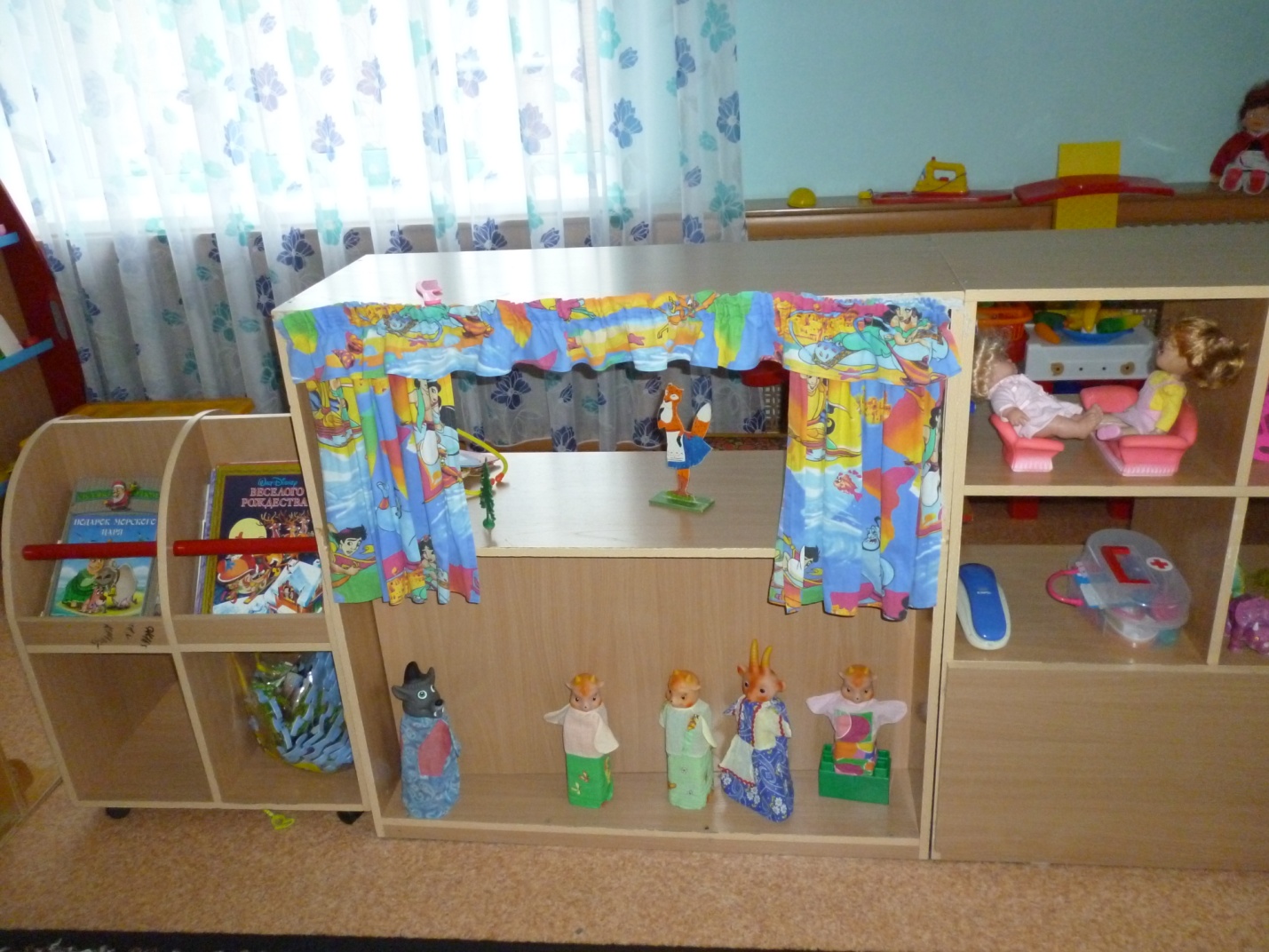 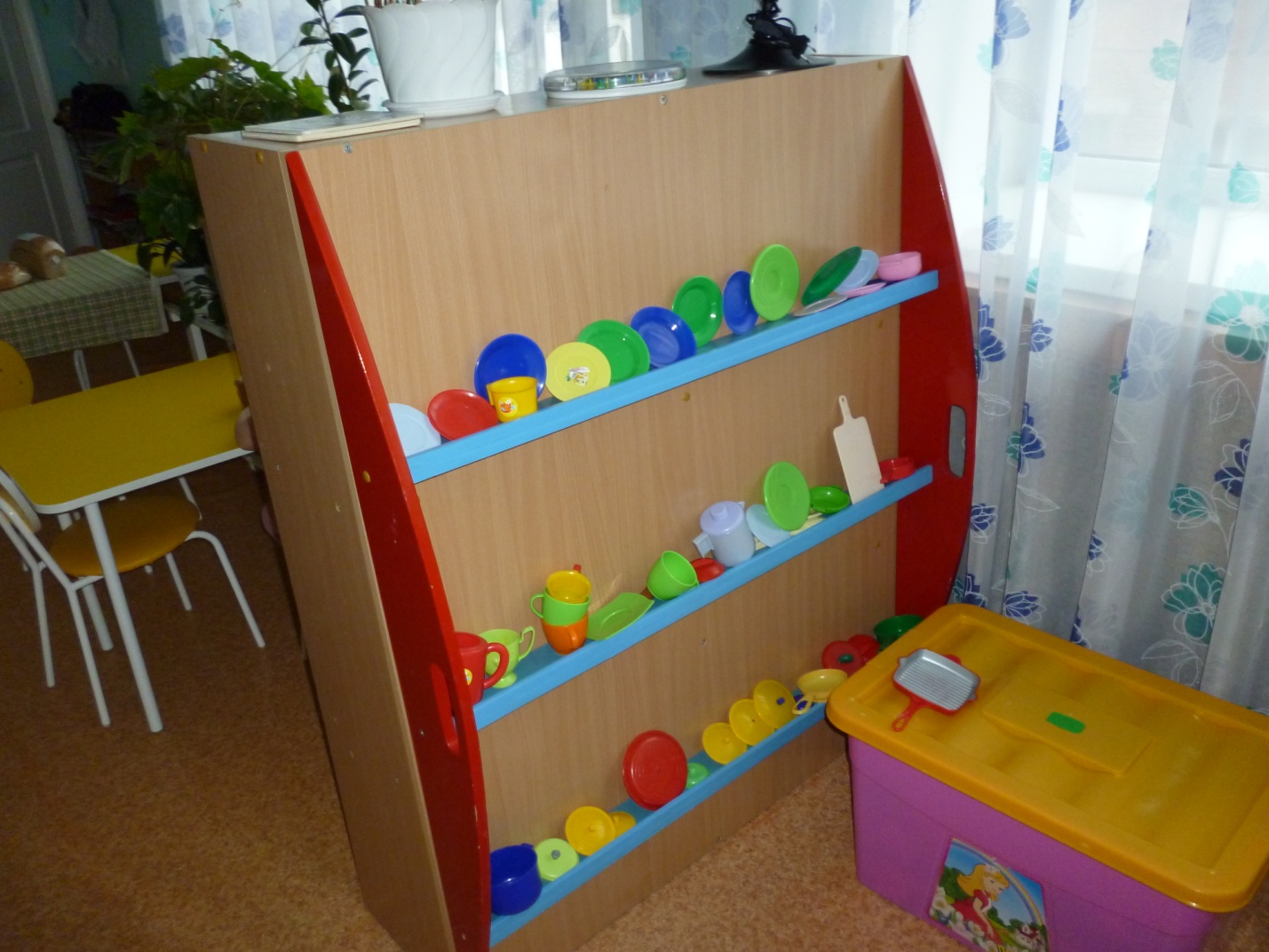 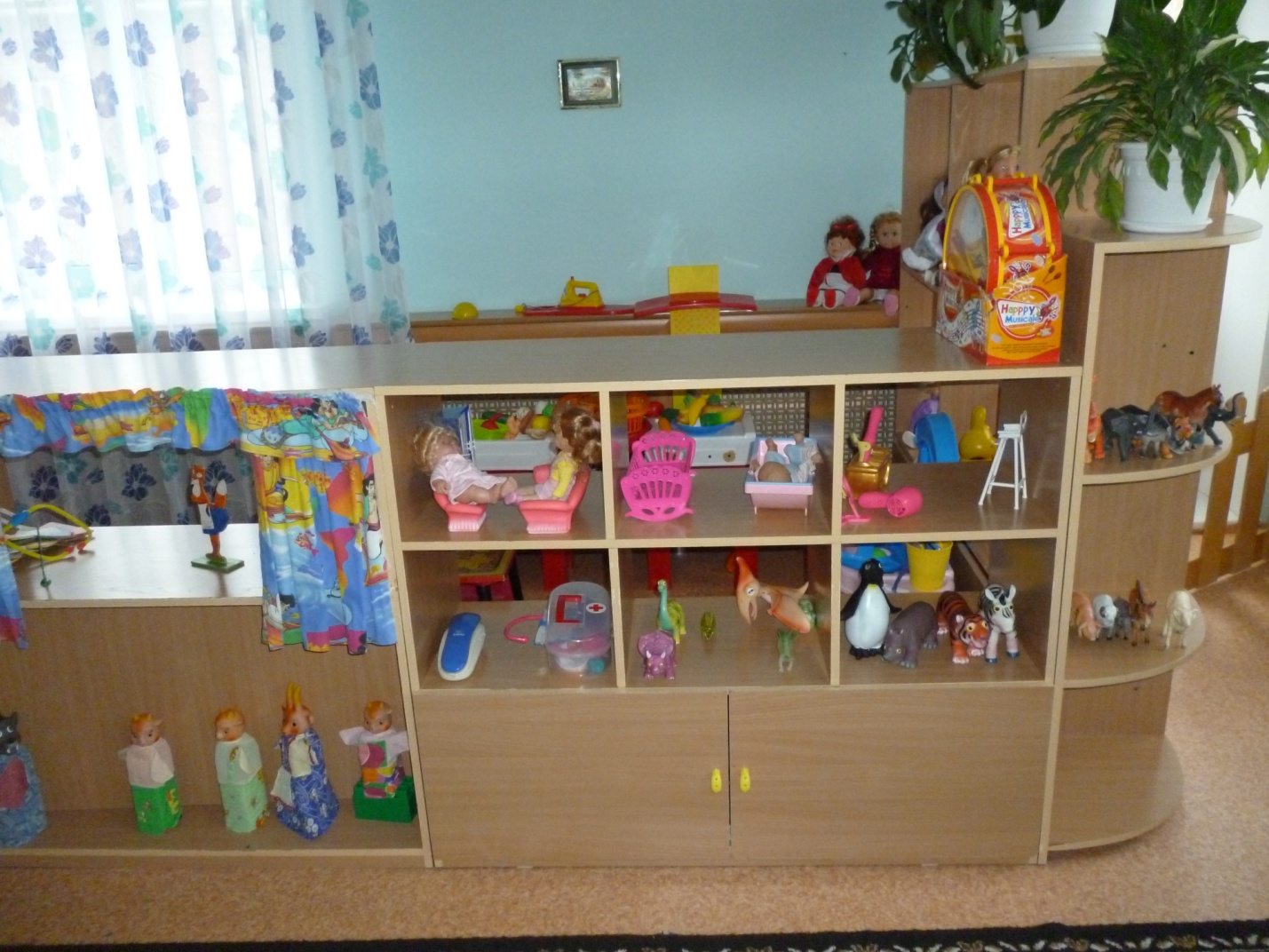 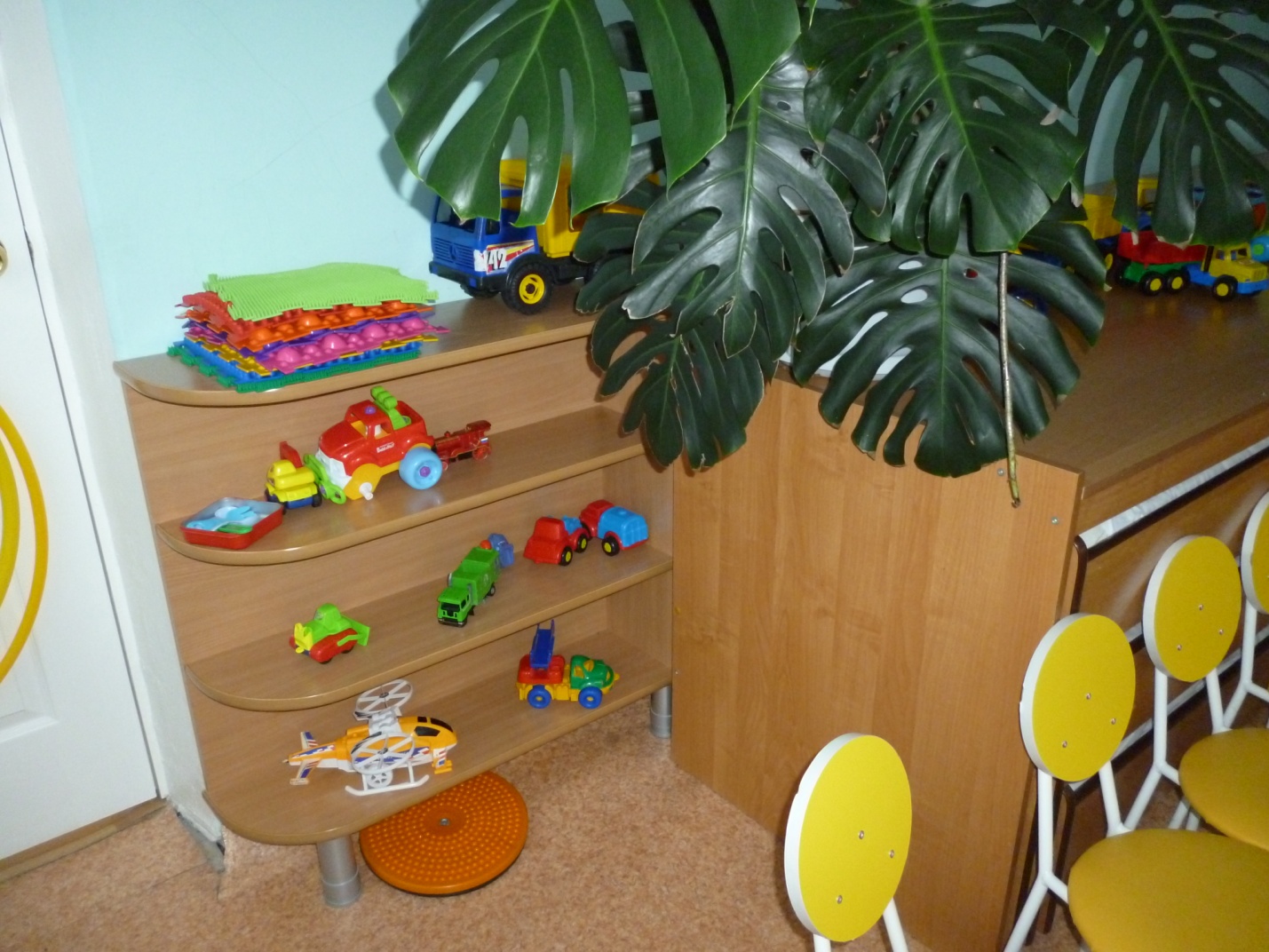 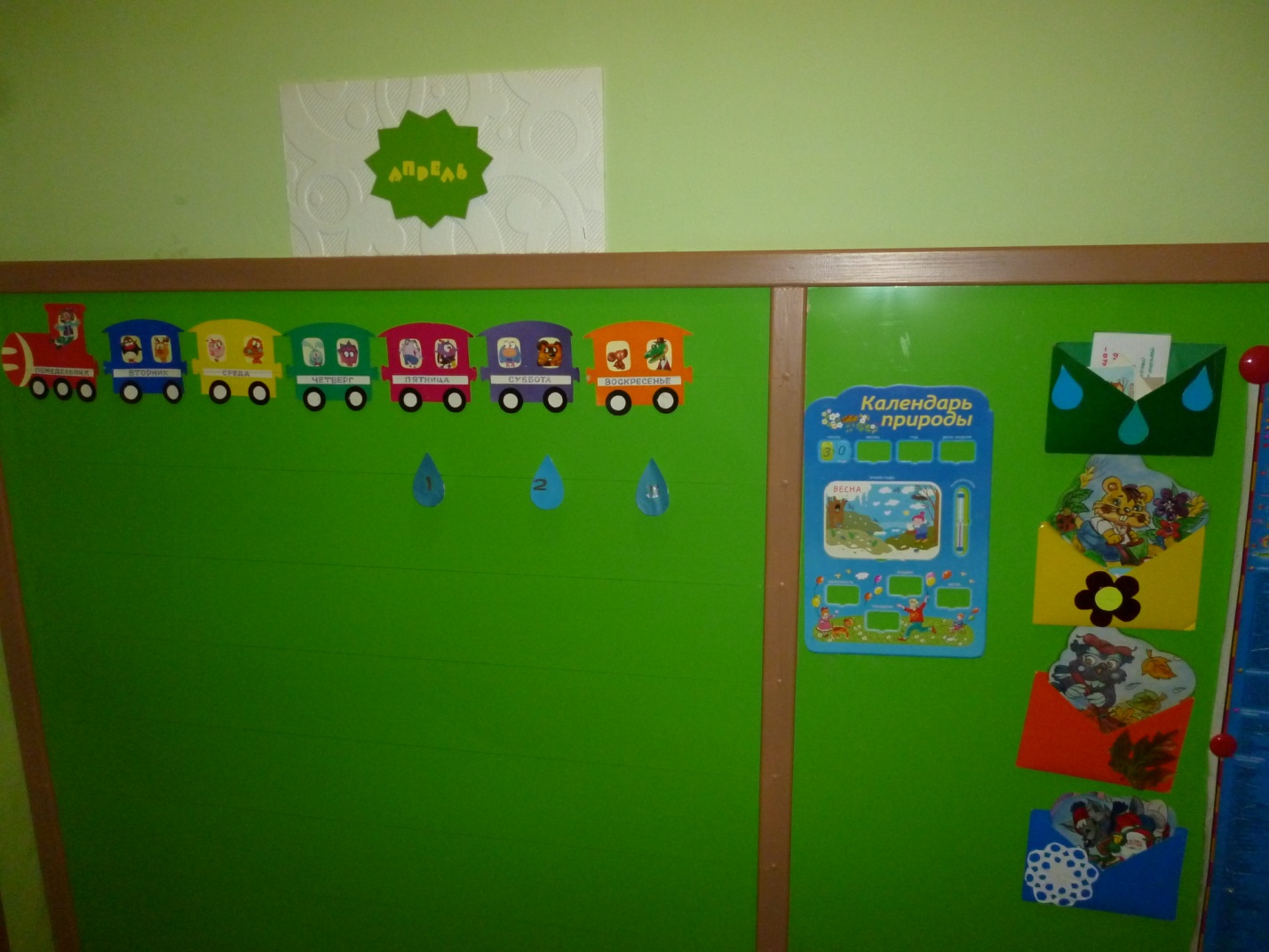 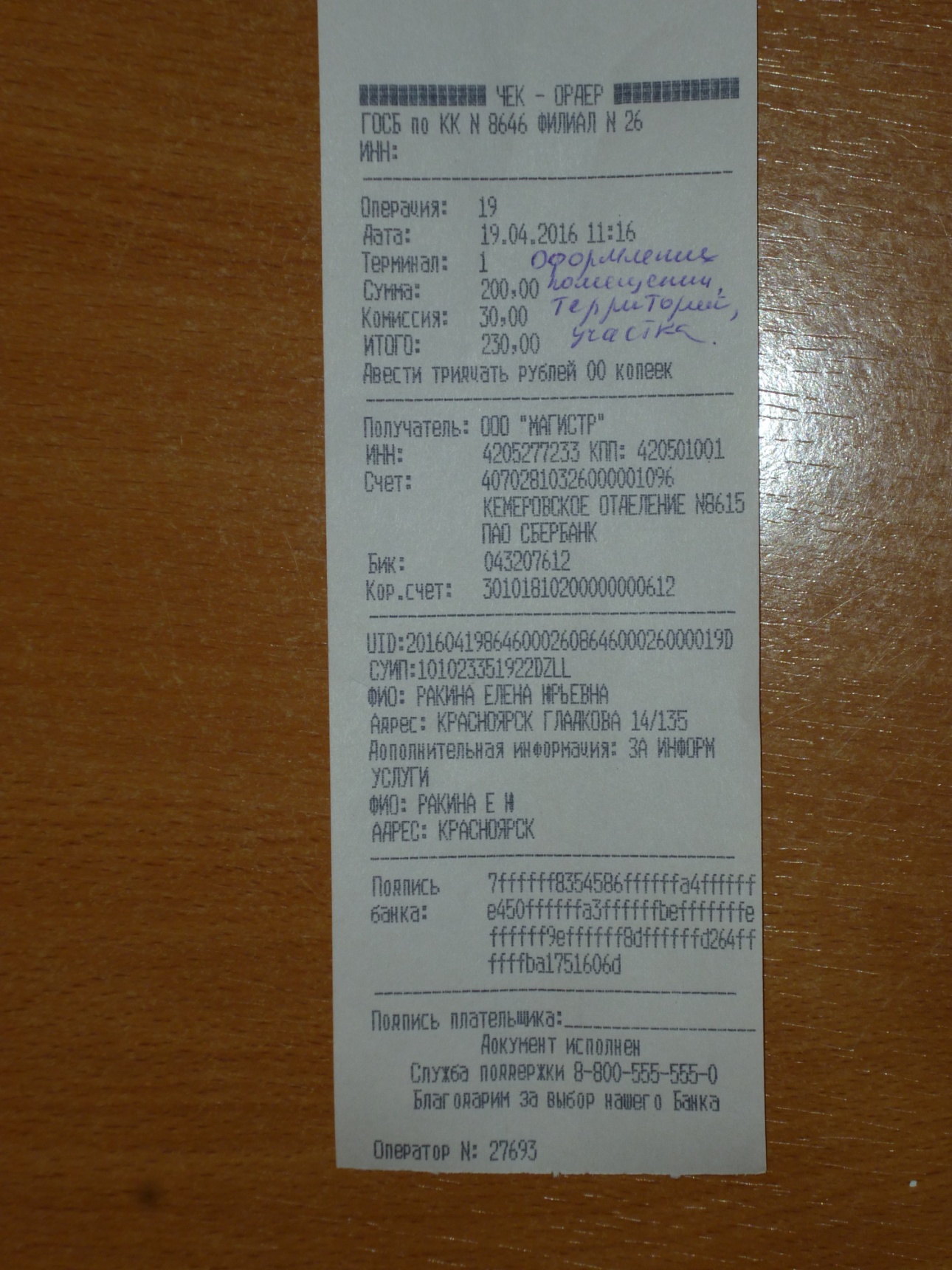 